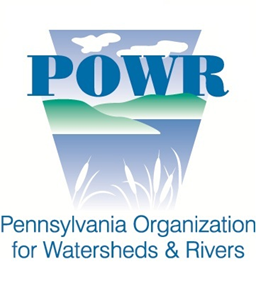 2019 River of the Year Nomination FormNominations due Friday, November 9, 2018 by 5 p.m.Complete this form electronically and email to Angela Vitkoski at avitkoski@pecpa.org by Friday, November 9, 2018 at 5 p.m.  Please be sure to include both this nomination form and a high quality resolution photo (300 dpi) of your river/stream.  If you have any questions, please contact Angela at (570) 718-6507 or at avitkoski@pecpa.orgNomination of the  as the 2019 “River” of the Year.	[Name of river or stream]NOMINATING ORGANIZATION INFORMATIONNominating Organization: Primary Contact Name: Street Address: City: State: Zip: Phone: Email:  Website: Is your organization a 501(c)3 non-profit organization currently registered with the IRS?  Yes	 NoIs your organization registered with the PA Department of State Bureau of Charitable Organizations?  Yes	 NoRIVER OR STREAM NOMINATION INFORMATIONWhat river and/or stream are you nominating for 2019 River of the Year: In which river basin is your river or stream? Delaware Erie Genesee Ohio Potomac SusquehannaBased on river miles, access points, and in-stream flow is it feasible to host a one-day and/or overnight sojourn paddling trip on your river or stream? Yes	 NoPlease describe your river and/or stream. Also describe the challenges and conservation needs as well as successes attained. Be sure to include any other reasons why your river would be an excellent choice for 2019 River of the Year: Please describe your organization and why you would be a good host for the 2019 River of the Year, include organizational capacity and experience: No organization can do these activities alone. Please list organizations that you will partner with and what their respective roles will be in carrying out the 2019 River of the Year program? Please list examples of the activities that you will undertake throughout the year if selected for the 2019 River of the Year: For your nomination to be considered you must include a high-quality resolution photo (300 dpi) of your river or stream. This photo will be used to promote your nomination during the voting process.